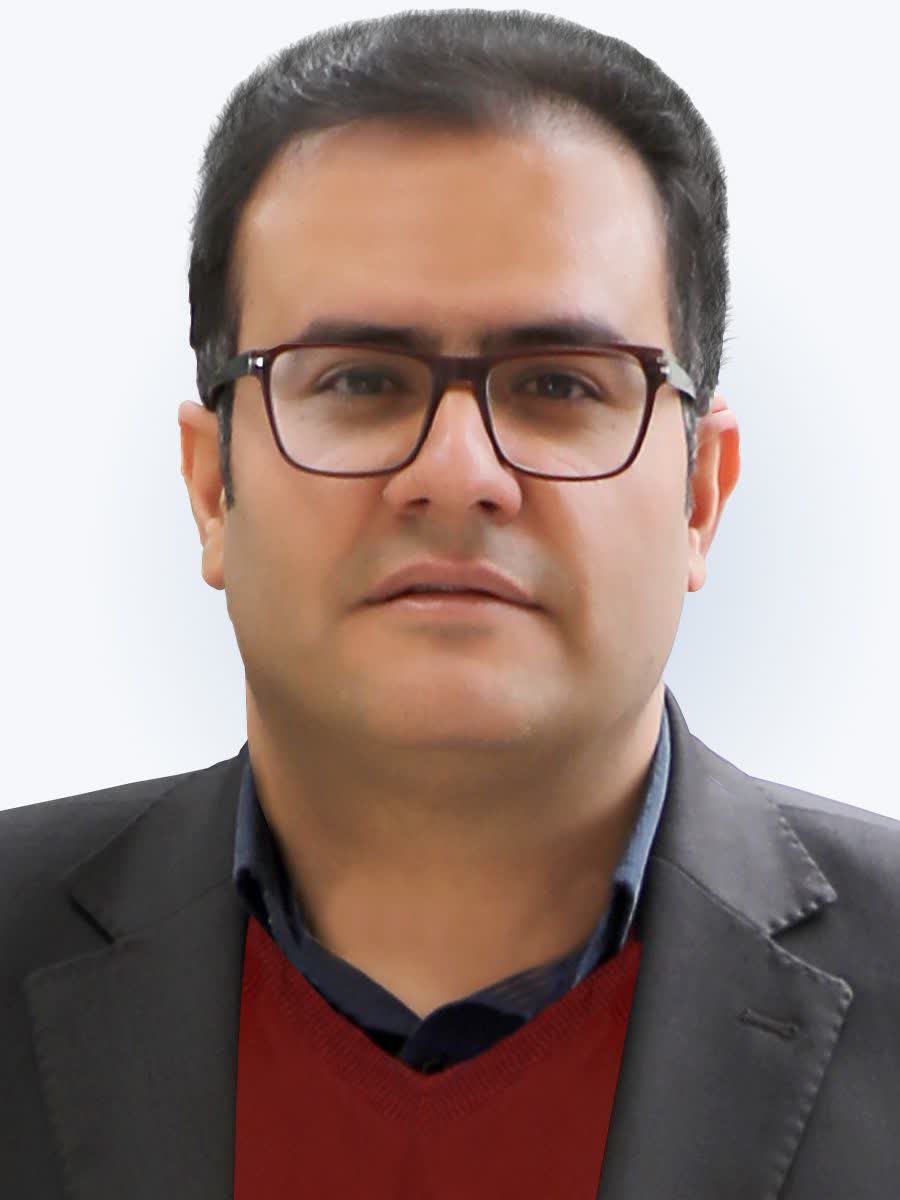 استادیار گروه علوم و صنایع چوب و کاغذ- دانشگاه تهرانپیام مرادپورتلفن دفتر:  +98 (21)پست الکترونیکی: pmoradpour@ut.ac.irتحصیلاتP.H.D,1392,منابع طبیعی- علوم و صنایع چوب و کاغذ,دانشگاه تهران
M.S,1387,منابع طبیعی- علوم و صنایع چوب و کاغذ,دانشگاه تهران
کارشناسی,1385,منابع طبیعی- علوم و صنایع چوب و کاغذ,دانشگاه تهران
زمینههای تخصصیو حرفهایسوابق کاري و فعالیت های اجراییسرپرست معاونت اداری- مالی (معاونت اجرائی) دانشکده منابع طبیعی-(1402-1404)
مشاور رییس دانشکده منابع طبیعی در امور دانشجویی و فرهنگی-(1401-1403)
عضو کمیته تخصصی اداره کل بورس و اعزام دانشجویان-(1401-1403)
دوره پروژه یابی، ارتباط با صنعت و نهاد اجرایی-(1400-1400)
دوره مربیگری و تسهیل گری-(1400-1400)
دوره کارآفرینی و مهارت های کسب و کار-(1400-1400)
دوره سواد رسانه و اطلاعات-(1400-1400)
دوره شناسایی مشکلات هیجانی  رفتاری دانشجویان-(1400-1400)
دوره مهارت های یادگیری و یاددهی-(1400-1400)
دوره مدیریت اثر پژوهشی-(1400-1400)
دوره مهارت های ارتباطی تربیتی-(1400-1400)
سرپرست کارگاه مبلمان و فراورده های مرکب چوبی-(1400-1402)
مدیر اجرایی نشریه علمی - پژوهشی صنایع چوب و کاغذ ایران-(1400-1403)
مدیر اجرایی نشریه علمی - پژوهشی صنایع چوب و کاغذ ایران-(1397-1400)
خزانه دار و عضو هیات مدیره  انجمن علوم و صنایع چوب و کاغذ ایران-(1397-1400)
سرپرست کارگاه مبلمان و فراورده های مرکب چوبی-(1396-1400)
نایب رئیس و عضو هیات مدیره  انجمن علوم و صنایع چوب و کاغذ ایران-(1394-1396)
مدیر اجرایی نشریه علمی - پژوهشی صنایع چوب و کاغذ ایران-(1393-1395)
فعالیت های علمیمقالات- توان نگه داری و مقاومت برش جانبی اتصال‌دهنده میخ در چوب سرو (Cupressus arizonica)  تیمار شده با مواد حفاظتی ACC  و ACQ با تأکید بر استفاده در NLT. بهمنی زهرا, مرادپور پیام, طارمیان اصغر (1402)., مجله صنایع چوب و کاغذ ایران, 15(2), 113-125.

- اصلاح و بهبود ویژگی‌های چسب پلی وینیل‌استات با استفاده از نانو سیلیکا. نجفیان اشرفی محمد, مرادپور پیام,  احمد جهان لتیباری, عدالت حمیدرضا (1402)., فصلنامة علمی – پژوهشی تحقیقات علوم چوب و کاغذ ایران, 38(2), 128-140.

- بررسی عددی و تجربی ظرفیت تحمل تنش اتصال گوشه ای  L شکل تقویت شده با نبشی در صندلی چوبی زیر بار کشش قطری. موسوی حسینی سیدمحمدجواد, زارع حسین آبادی حمید, دالوند مسیب, مرادپور پیام (1401)., جنگل و فرآورده های چوب, 75(3), 295-307.

- طراحی، ساخت و بررسی مقاومتهای مکانیکی اتصال در تیر باربر لایه ای پله پیچ ساخته شده از چوب صنوبر. رادفر فرخ, زارع حسین آبادی حمید, مرادپور پیام, پورطهماسی کامبیز (1401)., مجله صنایع چوب و کاغذ ایران, 13(3), 375-391.

- Possibility of making flexible three-ply plywood using poplar (Populus deltoides) and Paulownia (Paulownia fortunei) veneers. Sedighizadeh Parisa, Moradpour Payam, Zarea Hossainabadi Hamid (2022)., European Journal of Wood and Wood Products, 1(1), 1-13.

- بررسی مقایسه ای اثر نوع پیش تیمار و شرایط فشرده سازی بر خواص فیزیکی و مکانیکی چوب‌های پالونیا و صنوبر. راشدی کامبیز, مرادپور پیام, زارع حسین آبادی حمید (1400)., مجله صنایع چوب و کاغذ ایران, 12(4), 521-536.

- ارزیابی پارامترهای ماشینکاری چوب و کیفیت سطح در فر آیند برش با جت آب بدون ماده ساینده. مرادپور پیام, قلی زاده مهدیخان محله امین, غلامیان هادی (1400)., مجله صنایع چوب و کاغذ ایران, 12(3), 427-438.

- Effects of growth rate of eastern poplar trees on the chemical and morphological characteristics of wood fibers. Borukanlu Mohammad Reza, Hossein Zadeh Omid, Moradpour Payam, khedive ehsan (2021)., European Journal of Wood and Wood Products, 1(1), 1.

- مروری بر خواص نانوفیلترهای حاصل از نانوالیاف سلولزی برای جذب الاینده های هوا. سپهوند سیما, جنوبی مهدی, مرادپور پیام, عشوری علیرضا (1399)., مجله صنایع چوب و کاغذ ایران, 11(3), 497-511.

- طراحی میز و صندلی ارگونومی بر اساس تعیین مشخصه‌های آنتروپومتری دانشجویان:  پردیس کشاورزی و منابع طبیعی دانشگاه تهران. منوچهری حسین, مرادپور پیام, موعودی محمد امین, آقارفیعی ابراهیم (1399)., مجله ارگونومی, 8(3), 70-84.

- بررسی مکانیسم رهایی نیترات نقره در پد هیدروژل بر پایه نانوسلولزجهت ترمیم سوختگی. جنوبی مهدی, مرادپور پیام, تفنگچی کله بستی علی اکبر (1399)., مجله صنایع چوب و کاغذ ایران, 11(2), 333-344.

- بررسی تجربی رفتار اتصال میلگرد فولادی و پلیمری در جهت موازی الیاف چوب سپیدار. حضرتی بهنق محرم, زارع حسین آبادی حمید, مرادپور پیام,  اصغر وطنی‌اسکوئی (1399)., جنگل و فرآورده های چوب, 73(1), 63-75.

- ارزیابی ارگونومیکی تأثیر ارتعاش اره‌موتوری در ایجاد بیماری دست سفید (VWF) در اپراتور. خواجوی سمیه, جور غلامی مقداد, مجنونیان قراقز باریس, مرادپور پیام (1398)., جنگل و فرآورده های چوب, 72(7), ٢٩٩-٢٨٩.

- تاثیر هوازدگی تسریع شده بر مقاومت به سایش گونه های چوبی پوشش داده شده با روغن بزرک. غلامیان هادی, مرادپور پیام (1398)., مجله پژوهش های علوم و فناوری چوب و جنگل, 26(3), 43-54.

- استخراج کایتوزان با خلوص و درجه استیل زدایی بالا از پوسته میگو. کنعانی هادی, جنوبی مهدی, مرادپور پیام, رفیعی غلامرضا (1398)., مجله پژوهش های علوم و فناوری چوب و جنگل, 26(2), 87-101.

- The effect of resin type and strand thickness on applied properties of poplar parallel strand lumber made from underutilized species. Moradpour Payam, Behnia Maryam,  حمیدرضا پیرایش, Shirmohammadli Younes (2019)., European Journal of Wood and Wood Products, 77(5), 811-819.

- Water resistance improvement by polyethyleneimine of tannin-furfuryl alcohol adhesives. Shirmohammadli Younes, Moradpour Payam, Abdulkhani Ali, Efhamisisi Davood, Pizzi Antonio (2019)., International Wood Products Journal, 10(1).

- Flexural performance of cross-laminated timber constructed from fibre-managed plantation eucalyptus. Pangh Halimeh, Zarea Hossainabadi Hamid, Katlarewski Nathan, Moradpour Payam, Lee Michael, Nolan Gregory (2019)., CONSTRUCTION AND BUILDING MATERIALS, 208(-), 535-542.

- بررسی چقرمگی شکست و چسبندگی داخلی در تخته تراشه جهت دار ساخته شده از چوب صنوبر. مرادپور پیام, زارع حسین آبادی حمید, تیموریان بلخکانلو حسن (1397)., مجله صنایع چوب و کاغذ ایران, 9(4), 549-559.

- ارزیابی تاثیر ارتعاشات اره‌موتوری بر لرزش دست و بازو کاربر در عملیات برش گرده‌بینه. خواجوی سمیه, جور غلامی مقداد, مجنونیان قراقز باریس, مرادپور پیام (1397)., مجله صنایع چوب و کاغذ ایران, 9(4), 471-483.

- ارزیابی تأثیر اصلاح چسب پلی وینیل استات بر ظرفیت لنگر خمشی اتصال ساخته شده با پین چوبی. سالاری ایوب, فائزی پور محمدمهدی, کریمی مزرعه شاهی علی نقی, جنوبی مهدی, مرادپور پیام (1397)., مجله صنایع چوب و کاغذ ایران, 9(3), 223-336.

- استخراج سلولز از ضایعات جلبک اسپیرولینا (Spirulina platensis) و جداسازی نانو الیاف سلولزی از آن. مرادپور پیام, بلوری بهزاد, اخوان سپهی عباس, احدنژاد مائده, جنوبی مهدی (1397)., مجله صنایع چوب و کاغذ ایران, 9(2), 1.

- اثرات ضد قارچی نانو کریستال سلولز و نانوکیتوزان بر روی اسکناسهای رایج. مرادپور پیام, اخوان سپهی عباس, جنوبی مهدی (1397)., مجله پژوهش های علوم و فناوری چوب و جنگل, 25(1), 1.

- Laminated strand lumber (LSL) reinforced by GFRP; mechanical and physical properties. Moradpour Payam,  حمیدرضا پیرایش, Grami Masood, Rashidi Jooybari Iman (2018)., CONSTRUCTION AND BUILDING MATERIALS, 158(2), 236-242.

- محاسبه زاویه پیچش در پله پیچ ساختهشده از گونه راش با روش مثلثاتی. رادفر فرخ, زارع حسین آبادی حمید, لایقی محمد, مرادپور پیام (1396)., مجله صنایع چوب و کاغذ ایران, 3(8), 419-427.

- بررسی ویژگی‏های چندسازه ساخته‎شده  ازآرد چوب و پلی‏کربنات بازیافتی. عبدالخانی علی, شمسی راضیه, فائزی پور محمدمهدی, مرادپور پیام, ایزدیار سهیلا (1396)., مجله صنایع چوب و کاغذ ایران, 8(3), 375-385.

- تحلیل توزیع تنش-کرنش پین چوبی و خط چسب در اتصال مبلمان با روش اجزای محدود. دالوند مسیب, مرادپور پیام (1396)., مجله صنایع چوب و کاغذ ایران, 8(2), 1.

- Measurement of wood cutting forces during bandsawing using piezoelectric dynamometer in mode A. Moradpour Payam, Scholz Frieder, Doust Hoseini Kazem, Tarmian Asghar (2016)., Drvna Industrija, 1(67), 1.

- Particleboard from wood particles and sycamore leaves: Physico-mechanical properties. پیرایش حمید, Moradpour Payam, سپهوند ن (2014)., Engineering in Agriculture, Environment and Food, 1(1), 1.

- Oxidative Activation of Bagasse Fibers Surfaces in MDF Manufacturing. Doust Hoseini Kazem, Zarea Hossainabadi Hamid, Moradpour Payam (2013)., Drvna Industrija, 3(64), 239-245.

- Cutting forces in bandsaw processing of oak and beech wood as affected by wood moisture content and cutting directions. Moradpour Payam, Doust Hoseini Kazem, Scholz Frieder, Tarmian Asghar (2013)., European Journal of Wood and Wood Products, 71(6), 747-754.

کنفرانس ها- بیوکامپوزیت لایه ای از الیاف بلند محور برگ نخل خرما و ابریشم استبرق. مظاهری فر محمدحسن, زارع حسین آبادی حمید, Cosereanu Camelia, مرادپور پیام, عطایی فر احمد, مظاهری محمدحسین (1401)., سومین همایش کاربرد کامپوزیت در صنایع ایران, 5-6 دی, تهران, ایران.

- پسماندهای چوبی: بازیافت، کاربرد، استراتژی مدیریت. مرادپور پیام (1401)., دومین کنفرانس ملی مدیریت سبز پسماند, 21-22 مرداد, اردبیل, ایران.

- فراورده های چوبی مهندسی شده:گامی بسوی تولید موادساختمانی پایدار. مرادپور پیام (1401)., دومین کنفرانس ملی مدیریت سبز پسماند, 21-22 مرداد, اردبیل, ایران.

- بررسی مکانیسم برش چوب با لیزر و فاکتورهای اثرگذار برآن. مرادپور پیام, رادفر فرخ (1401)., چهارمین همایش ملی دانش و نوآوری در صنعت چوب و کاغذ, 4-4 تیر, تهران, ایران.

- پیش بینی سائیدگی دندانه های تیغه اره نواری با استفاده از نیروهای برش و کیفیت سطح. مرادپور پیام (1401)., چهارمین همایش ملی دانش و نوآوری در صنعت چوب و کاغذ, 4-4 تیر, ایران.

- بررسی و مقایسه مقاومت به آتش چوب صنوبر و پالونیا تیمار شده با آب و بخار آب و فشرده شده در پرس سرد و گرم. راشدی کامبیز, مرادپور پیام, زارع حسین آبادی حمید, احمدی پیمان (1399)., سومین همایش ملی دانش و نوآوری در صنعت چوب و کاغذ, 9-9 دی, تهران, ایران.

- بررسی اثر تیمار گرمایی و مکانیکی بر زبری سطح در چوب پالونیا و صنوبر. راشدی کامبیز, مرادپور پیام, زارع حسین آبادی حمید (1399)., سومین همایش ملی دانش و نوآوری در صنعت چوب و کاغذ, 9-9 دی, تهران, ایران.

- بازار فعلی و چشم انداز آتی فرآورده های چوبی مهندسی شده(EWP). مرادپور پیام, کلانتری امین (1399)., سومین همایش ملی دانش و نوآوری در صنعت چوب و کاغذ, 9-9 دی, تهران, ایران.

- طراحی و ساخت میز و صندلی آموزشی بلند دو شیبه با رویکرد استفاده از نسل دوم مبلمان ارگونومیک. منوچهری حسین, مرادپور پیام (1399)., سومین همایش ملی دانش و نوآوری در صنعت چوب و کاغذ, 9-9 دی, تهران, ایران.

- تجزیه و تحلیل خواص خمشی تاثیرات افزودن نانو رس بر نانو کامپوزیت. ثمریها احمد, راشدی کامبیز, مرادپور پیام, اسداللهی بناکاخی مهدی (1397)., دومین همایش ملی دانش و نوآوری در صنعت چوب و کاغذ, 9-9 بهمن, کرج, ایران.

- تاثیر نانو سیلیس بر رفتار آتشگیری چند سازه حاصل از نانو سیلیس، آرد چوب صنوبر و پلی اتیلن. مرادپور پیام, ثمریها احمد, راشدی کامبیز, خاکی فیروز علیرضا (1397)., دومین همایش ملی دانش و نوآوری در صنعت چوب و کاغذ, 9-9 بهمن, کرج, ایران.

- بررسی خواص کششی و مقاومت به ضربه فاقدار در اثر افزودن نانورس بر نانو چندسازه حاصل از پلی اتیلن ضایعاتی و خمیر کاغذ OCC. مرادپور پیام, راشدی کامبیز, ثمریها احمد, اسداللهی بناکاخی مهدی (1397)., دومین همایش ملی دانش و نوآوری در صنعت چوب و کاغذ, 9-9 بهمن, کرج, ایران.

- زراعت گونه های سریع الرشد راهبردی مناسب جهت تأمین مواد اولیه صنایع سلولزی با رویکرد توسعه پایدار. منوچهری حسین, مرادپور پیام (1396)., کنفرانس بین المللی مدیریت منابع طبیعی در کشورهای در حال توسعه, 6-6 بهمن, کرج, ایران.

- ویژگیهای مورفولوژی چوب صنوبر دلتوئیدس(کلن 6955). حسین زاده امید, بروکانلو محمدرضا, مرادپور پیام, خدیو سامان (1396)., همایش ملی دانش و نوآوری در صنعت چوب و کاغذ با رویکرد زیست محیطی, 29-30 آبان, کرج, ایران.

- کامپوزیت های چوب پلاستیک دوست دار طبیعت با استفاده از ضایعات نخل خرما و مواد پلی اتیلن. مرادپور پیام, قلی زاده حامد, شفیعی مسعود (1395)., همایش ملی صیانت از محیط زیست, 20-20 دی, تهران, ایران.

- پتانسیل استفاده از کامپوزیت های چوبی در مبلمان شهری سبز. تیموریان بلخکانلو حسن, مرادپور پیام, زارع حسین آبادی حمید (1395)., دومین کنفرانس بین المللی پژوهش در علوم و مهندسی, 15-16 دی, استانبول, ترکیه.

- ﮐﺎﺭﺑﺮﺩ ﮐﺎﻣﭙﻮﺯﯾﺖ ﻫﺎﯼ ﭼﻮﺏ ﭘﻼﺳﺘﯿﮏ ﺳﺎﺧﺖ ﺷﺪﻩ ﺍﺯ ﺿﺎﯾﻌﺎﺕ ﻟﯿﮕﻨﻮﺳﻠﻮﻟﺰﯼ ﺩﺭ ﻣﺒﻠﻤﺎﻥ ﺷﻬﺮﯼ ﺩﺭ ﺟﻬﺖ ﺗﻮﺳﻌﻪ ﭘﺎﯾﺪﺍﺭ. تیموریان بلخکانلو حسن, زارع حسین آبادی حمید, مرادپور پیام (1395)., ﺩﻭﻣﯿﻦ ﮐﻨﻔﺮﺍﻧﺲ ﺑﯿﻦ ﺍﻟﻤﻠﻠﯽ ﺍﯾﺪﻩ ﻫﺎﯼ ﻧﻮﯾﻦ ﺩﺭ ﮐﺸﺎﻭﺭﺯﯼ، ﻣﺤﯿﻂ ﺯﯾﺴﺖ ﻭ ﮔﺮﺩﺷﮕﺮﯼ, 11-11 اردیبهشت, ایران.

کتب - فرهنگ دوسویه و مصور مهندسی مبلمان. مرادپور پیام (1396).

مجلاتپایان نامه ها و رساله ها- اصلاح و بهبود ویژگی های چسب پلی وینیل استات با استفاده از نانو الیاف سلولز و نانو سیلیکا، محمد نجفیان اشرفی، پیام مرادپور، دکتری،  1402/5/16 

- ساخت و ارزیابی خواص فنی تخته تراشه جهت دار(OSB) ساخته شده از چوب استبرق،  ، پیام مرادپور، کارشناسی ارشد،  1402/11/14 

- بررسی تاثیر تقویت کنندگی الیاف بلند محور برگ نخل خرما و تقویت کننده های معدنی بر خواص کاربردی کامپوزیت های ماتریس اپوکسی و پلی استر چقرمه، محمدحسن مظاهری فر، پیام مرادپور، کارشناسی ارشد،  1401/6/21 

- ساخت کامپوزیت ترکیبی (تراشه_فلیک) با استفاده از بازیافت پسماند چوبی صنعت مبلمان، سجاد خانمحمدزاده، پیام مرادپور، کارشناسی ارشد،  1401/4/20 

- حفاظت چوب چندسازه لایه ای  درز شده با میخ (NLT) در برابر حملات قارچی با استفاده از مواد حفاظتی پایه مس با شدت خورندگی متفاوت، زهرا بهمنی، پیام مرادپور، دکتری،  1401/11/30 

- بر رسی  تجربی و مدل سازی عددی رفتار اتصال در تیر باربر لایه ای پیش ساخته در پله پیچ سبک از چوب صنوبر، فرخ رادفر، پیام مرادپور، دکتری،  1401/11/19 

- استفاده از ماده افزودنیCZ100 در ساخت تخته خرده چوب در جهت کاهش میزان چوب مصرفی، محمدحسین عابد، پیام مرادپور، کارشناسی ارشد،  1400/7/20 

- بررسی توان نگهداری پیچ و تدوین مدل رگرسیونی در فرآورده های چوبی مهندسی شده بر پایه تراشه صنوبر، مرتضی منیری مراللو، پیام مرادپور، کارشناسی ارشد،  1400/6/30 

- بررسی تجربی و مدل سازی عددی تاثیر استفاده از چوب های لایه ای در بخش های قوس دار و اتصال گوشه ای شیار دار بررفتار مکانیکی اسکلت صندلی چوبی، سیدمحمدجواد موسوی حسینی، پیام مرادپور، دکتری،  1400/11/20 

- بررسی رفتار مقاومت  برش جانبی اتصال دهنده پیچ در فرآورده های چوبی مهندسی شده بر پایه تراشه صنوبر، حدیث مرادی چهرازی، پیام مرادپور، کارشناسی ارشد،  1400/11/13 

- اثر فشرده سازی چوب پالونیا و صنوبر بر مقاومت برش رولی پانل‌های  CLT، کامبیز راشدی، پیام مرادپور، دکتری،  1400/11/13 

- بررسی و بهبود خواص روکش ها و ام دی اف روکش شده با استفاده از رزین اصلاح شده با نانو ذرات ، مهران چالکش نوری، پیام مرادپور، کارشناسی ارشد،  1399/7/30 

- تاثیر پلیمر تقویت شده و بتن مسلح بر عملکردخشمی گلولام هیبریدی ساخته شده از چوب صنوبر، محرم حضرتی بهنق، پیام مرادپور، دکتری،  1399/7/30 

- ارزیابی پارامترهای ماشینکاری چوب  و کیفیت سطح در فر آیند برش با جت آب، امین قلی زاده مهدی خان محله، پیام مرادپور، کارشناسی ارشد،  1399/7/30 

- استخراج کایتوزان از کیتین با درجه دارویی، هادی کنعانی سولا، پیام مرادپور، کارشناسی ارشد،  1398/4/18 

- ارزیابی اثرات ارتعاش اره موتوری بر روی لرزش دست - بازوی اپراتور، سمیه خواجوی، پیام مرادپور، کارشناسی ارشد،  1397/6/24 

- ارزیابی چرخه زندگی در فرآیند روکش کاری  صفحات فشرده چوبی با روکش ملامینه، یحیی مولایی آرپناهی، پیام مرادپور، کارشناسی ارشد،  1397/5/24 

- تعیین مشخصه های آنتروپومتری دانشجویان پردیس کشاورزی و منابع طبیعی دانشگاه تهران جهت طراحی میز و صندلی ارگونومی، حسین منوچهری، پیام مرادپور، کارشناسی ارشد،  1397/11/29 

- امکان ساخت تخته لایه قابل  انعطاف با استفاده از لایه های صنوبر و پالونیا، پریسا صدیقی زاده، پیام مرادپور، کارشناسی ارشد،  1397/10/26 

- ارزیابی و مقایسه عملکرد خمشی تیر لایه ای با خطوط اتصال افقی و  عمودی و چوب لایه ای متقاطع از صنوبر، فرهاد نوری، پیام مرادپور، کارشناسی ارشد،  1396/6/29 

- برسی استحکام رویه کوبی در نشیمنگاه مبلمان با توجه به مشخصه های  اسفنج فوم و نوع تسمه، مهران قدرت علیدوست، پیام مرادپور، کارشناسی ارشد،  1396/6/29 

- بررسی ویژگی های چوب و پارامترهای برش با لیزر Co2 بر کیفیت سطح ماشین کاری، حبیب دهمرده، پیام مرادپور، کارشناسی ارشد،  1396/6/28 

- مدل سازی عددی و بررسی امکان ساخت کامپوزیت ساختمانی سبز چوبی - معدنی با استفاده از MCI  و پشم سنگ، حسن تیموریان بلخکانلو، پیام مرادپور، کارشناسی ارشد،  1396/11/30 

- اصلاح ویژگی های رزین وینیل استات pvacبااستفاده از نانو سلولز پلی وینیل الکل، ایوب سالاری، پیام مرادپور، دکتری،  1396/11/30 

- طراحی تحلیل و ساخت  دستگاه سنباده زن غلطکی چوبی، محمد محمودی، پیام مرادپور، کارشناسی ارشد،  1396/11/29 

- ارزیابی مقاوت خمشی و مدل سازی توزیع تنش تیر چند سازه ای با جان تغاری از تخته چند لا و بال از چوب صنوبر  ، حامد قلی زاده، پیام مرادپور، کارشناسی ارشد،  1396/11/28 

- بررسی ویژگی های رزین سبز ساخته شده از تانن- فورفوریل الکل و پلی اتیلن ایمین، یونس شیرمحمدلی، پیام مرادپور، کارشناسی ارشد،  1396/10/19 

- ساخت پله پیچ چوبی  با استفاده از یک مدل ریاضی، فرخ رادفر، پیام مرادپور، کارشناسی ارشد،  1395/6/31 

- اثر تیمارحرارتی بر تثبیت سیلیکات سدیم واسید بوریک در چوب صنوبر ومقاومت به آتش آن، بهاره نثاری، پیام مرادپور، کارشناسی ارشد،  1395/6/28 

